               01/09RM 041167 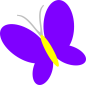 A BORBOLETA E A FORMIGUINHA BORBOLETINHA NO JARDIMPASSA A VIDA A VOARUMA FLOR E OUTRA FLORELA GOSTA DE BIJAR!FORMIGUINHA BEM LIGEIRALEVA FOLHAS PRO SEU LARBORBOLETA SUA AMIGAESTÁ PRONTA PARA AJUDAR!FORMIGUINHA TROPEÇOUSEU PEZINHO  MACHUCOUBORBOLETA  VEIO LOGO E SUA VIDA SALVOU!